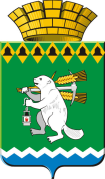  ОБЩЕСТВЕННАЯ  ПАЛАТА Артемовского городского округа 623780, Свердловская область, город Артемовский, площадь Советов,3Проект повестки заседания Общественной палатыАртемовского городского округа12.11.20191. Деятельность управляющих компаний на территории Артемовского  городского  округа. Докладчик: Миронов А.И. заместитель главы Администрации Артемовского городского округа – начальнику  Управления по городскому хозяйству и жилью  Администрации Артемовского городского округа.Выступления в прениях: руководители Управляющих компаний Артемовского  городского  округаЧлены Общественной палаты Артемовского городского округа   2. Деятельность  автоперевозчиков на территории АГО.Докладчик:Миронов  А.И. заместитель главы АдминистрацииАртемовского городского округа – начальнику  Управления по городскому хозяйству и жилью  Администрации Артемовского городского округа.Информация о строительстве автостанции.Выступления в прениях: руководители предприятий,  осуществляющих автоперевозки на территории Артемовского  городского  округа.3. Информация о подписании соглашения о взаимодействии в сфере противодействия коррупции между Администрацией Артемовского  городского  округаи Общественной палатой Артемовского  городского  округа.Докладчик:Председатель  Общественной палаты Р.А.Калугина4. Информация об участии членов Общественной палаты в работе комиссии по решению вопроса передачи здания под городской исторический музей.Докладчик:Председатель  Общественной палаты Р.А.Калугина5. Информация по решению вопроса по обращению почетных граждан Артемовского городского округа в Общественную палату.Докладчик:Председатель  Общественной палаты Р.А.Калугина6. Информация по предложениям членов Общественной палаты в МУП «Жилкомстрой» «Формирование общественной комфортной среды». Докладчик:Председатель  Общественной палаты Р.А.Калугина7. Информация по обращению Совета почетных граждан по открытию кинозала в МУК ККЦ «Горняк».Докладчик:Председатель  Общественной палаты Р.А.КалугинаПредседатель  Общественной палаты            			Р.А.Калугина